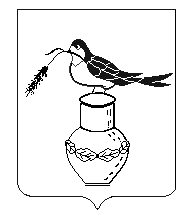 В соответствии с предписанием управления образования и науки Липецкой области № 19  от «23» марта 2018 годаМуниципальное бюджетное образовательное учреждение дополнительного образования «Центр дополнительного образования Измалковского муниципального района Липецкой области»(полное наименование образовательного учреждения)устранил указанные в акте проверки № 143  от «23» марта 2018 года нарушения законодательства в сфере образованияДиректор МБОУ ЦДО Измалковского района                                                                       Л. А. Круглых        И. о. начальника управления             образования и науки            Липецкой области         А. В. Смольянинову         директора МБОУ ЦДО          Измалковского района         Л. А. Круглых № п/пНарушение, выявленное в ходе проверкиПеречень мероприятий, проведённых  с целью устранения выявленного нарушения.  Реквизиты документов, подтверждающих устранение нарушенияДата устранения нарушенияДата устранения нарушенияДолжностные лица, привлечённые к дисциплинарной ответственности в связи с выявленным нарушениемДолжностные лица, привлечённые к дисциплинарной ответственности в связи с выявленным нарушениемПричины не исполнения1. при анализе соответствия Устава требованиям законодательства1. при анализе соответствия Устава требованиям законодательства1. при анализе соответствия Устава требованиям законодательства1. при анализе соответствия Устава требованиям законодательства1. при анализе соответствия Устава требованиям законодательства1. при анализе соответствия Устава требованиям законодательства1. при анализе соответствия Устава требованиям законодательства1. при анализе соответствия Устава требованиям законодательства1.1В нарушении  части 3 статьи 52 Федерального закона от 29.12.2012 № 273 – ФЗ «Об образовании в Российской Федерации» пункт 3.2 Уставом МБОУ ЦДО Измалковского района, утвержденного постановлением  администрации Измалковского муниципального района Липецкой области Российской Федерации от 29.09.2015 № 447 (далее – Устав МБОУ), не установлена ответственность работников образовательных организаций, занимающих должности инженерно-технических, административно-хозяйственных, производственных, учебно-вспомогательных, медицинских и иных работников, осуществляющих вспомогательные функции.    Устав МБОУ ЦДО Измалковского района  приведен в соответствие.   Устав дополнен  пунктом следующего содержанияV. РАБОТНИКИ ОО, ОСУЩЕСТВЛЯЮЩИЕ ВСПОМОГАТЕЛЬНЫЕ ФУНКЦИИ5.1. Право на занятие должностей инженерно-технических, административно-хозяйственных, производственных, учебно-вспомогательных, медицинских и иных работников, осуществляющих вспомогательные функции в ОО, имеют лица, отвечающие квалификационным требованиям, указанным в квалификационных справочниках, и (или) профессиональным стандартам.5.2. Права иных работников ОО:- право на участие в управлении ОО, в том числе в коллегиальных органах управления, в установленном порядке;- право на участие в обсуждении вопросов, относящихся к деятельности ОО, в том числе через органы управления и общественные организации; - право на обращение в комиссию по урегулированию споров между участниками образовательных отношений;- иные трудовые права, меры социальной поддержки, предусмотренные действующим законодательством Российской Федерации.5.3. Обязанности и ответственность иных работников ОО устанавливаются правилами внутреннего трудового распорядка, иными локальными нормативными актами ОО, должностными инструкциями и трудовыми договорами.   Устав МБОУ ЦДО Измалковского района утверждён  в новой редакции 02.08.2018г.Устав зарегистрирован 29.08.2018г. межрайонной ИФНС № 6 по Липецкой области за ГРН 2184827250518   Представлены копии документов: - копия Постановления  администрации Измалковского муниципального района Липецкой области Российской Федерации  от 02.08.2018 № 440 «Об утверждении Устава Муниципального бюджетного образовательного учреждения «Центр дополнительного образования Измалковского муниципального района Липецкой области» в новой редакции; - копия листа записи ЕГРЮЛ;- копия Устава. - копия протокола Совета отдела образования от 27.08.2018г.№3   Устав МБОУ ЦДО Измалковского района  приведен в соответствие.   Устав дополнен  пунктом следующего содержанияV. РАБОТНИКИ ОО, ОСУЩЕСТВЛЯЮЩИЕ ВСПОМОГАТЕЛЬНЫЕ ФУНКЦИИ5.1. Право на занятие должностей инженерно-технических, административно-хозяйственных, производственных, учебно-вспомогательных, медицинских и иных работников, осуществляющих вспомогательные функции в ОО, имеют лица, отвечающие квалификационным требованиям, указанным в квалификационных справочниках, и (или) профессиональным стандартам.5.2. Права иных работников ОО:- право на участие в управлении ОО, в том числе в коллегиальных органах управления, в установленном порядке;- право на участие в обсуждении вопросов, относящихся к деятельности ОО, в том числе через органы управления и общественные организации; - право на обращение в комиссию по урегулированию споров между участниками образовательных отношений;- иные трудовые права, меры социальной поддержки, предусмотренные действующим законодательством Российской Федерации.5.3. Обязанности и ответственность иных работников ОО устанавливаются правилами внутреннего трудового распорядка, иными локальными нормативными актами ОО, должностными инструкциями и трудовыми договорами.   Устав МБОУ ЦДО Измалковского района утверждён  в новой редакции 02.08.2018г.Устав зарегистрирован 29.08.2018г. межрайонной ИФНС № 6 по Липецкой области за ГРН 2184827250518   Представлены копии документов: - копия Постановления  администрации Измалковского муниципального района Липецкой области Российской Федерации  от 02.08.2018 № 440 «Об утверждении Устава Муниципального бюджетного образовательного учреждения «Центр дополнительного образования Измалковского муниципального района Липецкой области» в новой редакции; - копия листа записи ЕГРЮЛ;- копия Устава. - копия протокола Совета отдела образования от 27.08.2018г.№329.08.201829.08.2018нетНарушение устранено2.1В нарушении пункта 5 части 3 статьи 28, пункта 7 части 1 статьи 48 Федерального закона «Об образовании в Российской Федерации « МБОУ ЦДРО Измалковского района не исполняет полномочия по созданию условий для дополнительного профессионального образования работников, вследствие чего 2 педагогами несвоевременно повышен профессиональный уровень (у Агапова А. А., Маняхина В. Б. на момент проверки отсутствуют  документы, подтверждающие повышение профессионального уровня)     Педагоги-совместители Агапов А. А., Маняхин В. Б. уволены по собственному желанию.   Представлены копии приказов об увольнении:- приказ от 20.05.2018г. №47 «О прекращении трудового договора (увольнении) Маняхина В. Б.»;                                                                                    - приказ от 31.05.2018г. №59 «О прекращении трудового договора (увольнении) Агапова А.А.»     Педагоги-совместители Агапов А. А., Маняхин В. Б. уволены по собственному желанию.   Представлены копии приказов об увольнении:- приказ от 20.05.2018г. №47 «О прекращении трудового договора (увольнении) Маняхина В. Б.»;                                                                                    - приказ от 31.05.2018г. №59 «О прекращении трудового договора (увольнении) Агапова А.А.»20.05.201831.05.201820.05.201831.05.2018нетНарушение устранено2.2В нарушении  пункта 15 части 3 статьи 28, пункта 8 части 1статьи 41 Федерального закона от 29.12.2012 № 273 – ФЗ «Об образовании в Российской Федерации» в МБОУ ЦДО Измалковского района  не созданы необходимые условия для охраны и укрепления здоровья в части обеспечения безопасности учащихся во время пребывания в организации (тревожная сигнализации отсутствует, видеонаблюдение по периметру зданий и внутри помещения отсутствует).    Тревожная сигнализация и видеонаблюдение установлены.    Представлены копии документов:-  копия договора с приложениями от 01.07.2018 г.  по установке тревожной сигнализации;-  копия договора от  09.07.2018г. и акта выполненных работ по установке видеонаблюдения.    Тревожная сигнализация и видеонаблюдение установлены.    Представлены копии документов:-  копия договора с приложениями от 01.07.2018 г.  по установке тревожной сигнализации;-  копия договора от  09.07.2018г. и акта выполненных работ по установке видеонаблюдения.01.07.201831.07.201801.07.201831.07.2018нетНарушение устранено2.3. В нарушении пункта 20 части 3 статьи 28, пункта 11 части 1 статьи 41 Федерального закона «Об образовании в Российской Федерации» образовательной организацией не обеспечено обучение педагогических работников навыкам оказания первой помощи.Издан приказ об организации обучения работников приёмам оказания первой помощи;разработана программа обучения работников приёмам оказания первой помощи;проведено обучение работников приёмам оказания первой помощи;ведётся журнал учёта обучения по оказанию первой помощи.   Издан приказ от 26.03.2018г №24 «Об организации обучения работников приёмам оказания  первой помощи»,    разработана  и утверждена 21.03.2018 г. программа обучения работников приёмам оказания первой помощи;    проведено обучение работников приёмам оказания первой помощи; ведётся журнал учёта обучения по оказанию первой помощи.Предоставлены копии документов: - копия приказа «Об организации обучения работников приёмам оказания первой помощи» от 26.03.2018 г. №24;- копия программы обученияработников приёмам оказания первой помощи от 21.03.2018г.;- копия протокола от 30.03. 2018г. №1 заседания комиссии по обучению и проверке знаний по  приёмам оказания первой помощи;- копия журнала учёта обучения по оказанию первой помощи от 26.03.2018г.   Издан приказ от 26.03.2018г №24 «Об организации обучения работников приёмам оказания  первой помощи»,    разработана  и утверждена 21.03.2018 г. программа обучения работников приёмам оказания первой помощи;    проведено обучение работников приёмам оказания первой помощи; ведётся журнал учёта обучения по оказанию первой помощи.Предоставлены копии документов: - копия приказа «Об организации обучения работников приёмам оказания первой помощи» от 26.03.2018 г. №24;- копия программы обученияработников приёмам оказания первой помощи от 21.03.2018г.;- копия протокола от 30.03. 2018г. №1 заседания комиссии по обучению и проверке знаний по  приёмам оказания первой помощи;- копия журнала учёта обучения по оказанию первой помощи от 26.03.2018г.30.03.2018 30.03.2018 нетНарушение устранено3.1.В нарушении пункта 2 Порядка обеспечения условий доступности для инвалидов объектов и предоставляемых услуг в сфере образования, а также оказания им при этом необходимой помощи, утвержденного приказом Минобрнауки РФ от 09.11.2015 № 1309 (далее - Порядок обеспечения условий доступности для инвалидов), руководителем МБОУ ЦДО Измалковского района не организовано инструктирование или обучение специалистов, работающих с инвалидами по вопросам, связанным с обеспечением доступности для инвалидов объектов и услуг в сфере образования с учетом имеющихся у них стойких расстройств функций организма и ограничений жизнедеятельности.    Разработана и утверждена приказом от 21.03.2018г. №21 инструкция, проведено инструктирование специалистов по работе  с детьми-инвалидами;представлены копии документов:- инструкции по работе с детьми-инвалидами;- копия приказа «Об утверждении инструкции и программы обучения работников МБОУ ЦДО Измалковского района приёмам оказания первой помощи».    Разработана и утверждена приказом от 21.03.2018г. №21 инструкция, проведено инструктирование специалистов по работе  с детьми-инвалидами;представлены копии документов:- инструкции по работе с детьми-инвалидами;- копия приказа «Об утверждении инструкции и программы обучения работников МБОУ ЦДО Измалковского района приёмам оказания первой помощи».21.03.201821.03.2018нетНарушение устранено3.2.в нарушении пункта 4а Порядка обеспечения условий доступности для инвалидов руководителем МБОУ ЦДО Измалковского района не обеспечено создание инвалидам следующих условий доступности услуг: - наличие при входе в объект вывески с названием организации, графиком работы организации, плана здания, выполненной рельефно-точечным шрифтом Брайля и на контрастном фоне;- изготовлены и укреплены при входе в учреждение вывески с названием организации, графиком работы организации, планом здания, выполненные рельефно-точечным шрифтом Брайля и на контрастном фоне.    Приобретены и укреплены при входе в учреждение вывески с названием организации, графиком работы организации, планом здания, выполненные рельефно-точечным шрифтом Брайля и на контрастном фоне.     Представлены копии документов:- копия накладной на получение табличек;-  фотография табличек.    Приобретены и укреплены при входе в учреждение вывески с названием организации, графиком работы организации, планом здания, выполненные рельефно-точечным шрифтом Брайля и на контрастном фоне.     Представлены копии документов:- копия накладной на получение табличек;-  фотография табличек.нетНарушение устранено3.3.В нарушении пункта 8 Порядка обеспечения условий доступности для детей-инвалидов паспорт доступности для инвалидов объекта и услуг, разработанный МБОУ ЦДО Измалковского района, не соответствует требованиям законодательства.Разработан паспорт доступности для  инвалидов и предоставляемых им услуг, соответствующий требованиям законодательства.    Разработан паспорт доступности учреждения для инвалидов и предоставляемых им услуг.    Издан приказ от 27.03.2018г №27 «Об утверждении паспорт доступности МБОУ ЦДО Измалковского района  для инвалидов и предоставляемых услуг»;    Предоставлены копии документов:- копия приказа от 27.03.2018г №27 «Об утверждении паспорта доступности МБОУ ЦДО Измалковского района  для инвалидов и предоставляемых услуг»; - копия паспорта доступности учреждения для инвалидов и предоставляемых им услуг 27.03.2018г.    Разработан паспорт доступности учреждения для инвалидов и предоставляемых им услуг.    Издан приказ от 27.03.2018г №27 «Об утверждении паспорт доступности МБОУ ЦДО Измалковского района  для инвалидов и предоставляемых услуг»;    Предоставлены копии документов:- копия приказа от 27.03.2018г №27 «Об утверждении паспорта доступности МБОУ ЦДО Измалковского района  для инвалидов и предоставляемых услуг»; - копия паспорта доступности учреждения для инвалидов и предоставляемых им услуг 27.03.2018г.27.03.201827.03.2018нетНарушение устранено3.4.В нарушении пункта 16 Порядка обеспечения условий доступности для детей-инвалидов в МБОУ ЦДО Измалковского района не разработан и не утвержден План мероприятий («дорожная карта») по повышению значений показателей доступности для детей-инвалидов объектов и услуг    Разработан План мероприятий учреждения («дорожная карта») по организации предоставления качественного дополнительного образования для детей-инвалидов и детей с ОВЗ;   издан приказ по утверждению Плана мероприятий  («дорожная карта») по организации предоставления качественного дополнительного образования для детей-инвалидов и детей с ОВЗ.   Представлены копии документов:- копия Плана мероприятий учреждения («дорожная карта») по организации предоставления качественного дополнительного образования для детей инвалидов и детей с ОВЗ  от 26.03.2018г; - копия приказа по утверждению Плана мероприятий  («дорожная карта») по организации предоставления качественного дополнительного образования для детей инвалидов и детей с ОВЗ от 26.03.2018г.     Разработан План мероприятий учреждения («дорожная карта») по организации предоставления качественного дополнительного образования для детей-инвалидов и детей с ОВЗ;   издан приказ по утверждению Плана мероприятий  («дорожная карта») по организации предоставления качественного дополнительного образования для детей-инвалидов и детей с ОВЗ.   Представлены копии документов:- копия Плана мероприятий учреждения («дорожная карта») по организации предоставления качественного дополнительного образования для детей инвалидов и детей с ОВЗ  от 26.03.2018г; - копия приказа по утверждению Плана мероприятий  («дорожная карта») по организации предоставления качественного дополнительного образования для детей инвалидов и детей с ОВЗ от 26.03.2018г. 26.03.201826.03.2018нетНарушение устранено4.1.В нарушении пункта 9 статьи 2 Федерального закона «Об образовании в Российской Федерации» структура дополнительных общеразвивающих образовательных программ не соответствует законодательству;структура дополнительных общеразвивающих образовательных программ приведена в соответствие с законодательством; дополнительные общеразвивающие образовательные программы размещены на сайте учреждения.   Структура дополнительных общеразвивающих образовательных программ приведена в соответствие с законодательством.     Дополнительные общеразвивающие образовательные программы размещены на сайте учреждения.    Предоставлены копии документов:- копия приказа  от 29.04.2018г. №77«О внесении изменений и дополнений в дополнительные общеразвивающие образовательные программы».   Структура дополнительных общеразвивающих образовательных программ приведена в соответствие с законодательством.     Дополнительные общеразвивающие образовательные программы размещены на сайте учреждения.    Предоставлены копии документов:- копия приказа  от 29.04.2018г. №77«О внесении изменений и дополнений в дополнительные общеразвивающие образовательные программы».29.04.2018г29.04.2018гнетНарушение устранено4.2.В нарушении пункта 6 части 3 статьи 28 Федерального закона «Об образовании в Российской Федерации», пункта 11 Порядка организации и осуществления образовательной деятельности по дополнительным общеобразовательным программам, утверждённого приказом Министерства образования и науки РФ от 29.08.2013 № 1008 (далее - Порядка организации), не обновлены дополнительные общеразвивающие программы в 2015-2016, 2016-2017 уч.г.;    Все дополнительныеобщеобразовательные образовательные  программыобновлены.    Предоставлены копии документов:- приказ от «Об утверждении   дополнительных общеразвивающих образовательных программ» от 23.08.2018г.    Все дополнительныеобщеобразовательные образовательные  программыобновлены.    Предоставлены копии документов:- приказ от «Об утверждении   дополнительных общеразвивающих образовательных программ» от 23.08.2018г.23.08.201823.08.2018нетНарушение устранено4.3.В нарушении пункта 22 статьи 2 Федерального закона «Об образовании в Российской Федерации», пункта 17 Порядка организации в учебных планах дополнительных общеразвивающих программ МБОУ ЦДО Измалковского района не отражены формы промежуточной аттестации  В учебные планы дополнительных общеразвивающих программ МБОУ ЦДО Измалковского района внесены формы промежуточной аттестации.  Учебные планы дополнены пунктами:- в программах спортивной направленности- зачетное  занятие (выполнение нормативов);- в программах художественной направленности-выставки творческих работ, отчётные спектакли и концерты; В программах социально-педагогической направленности: проведение акций, мероприятий, разработка проектов.  Предоставляемые копии документов:- копия приказа от «О внесении изменений и дополнений в   учебные планы дополнительных общеразвивающих программ МБОУ ЦДО Измалковского района».  В учебные планы дополнительных общеразвивающих программ МБОУ ЦДО Измалковского района внесены формы промежуточной аттестации.  Учебные планы дополнены пунктами:- в программах спортивной направленности- зачетное  занятие (выполнение нормативов);- в программах художественной направленности-выставки творческих работ, отчётные спектакли и концерты; В программах социально-педагогической направленности: проведение акций, мероприятий, разработка проектов.  Предоставляемые копии документов:- копия приказа от «О внесении изменений и дополнений в   учебные планы дополнительных общеразвивающих программ МБОУ ЦДО Измалковского района».29.04.201829.04.2018нетНарушение устранено4.4.В нарушении пункта 3 части 1 статьи 41Федерального закона «Об образовании в Российской Федерации», пункта 13 Порядка организации расписание занятий объединений составлено без учета пожеланий учащихся, родителей (законных представителей) и возрастных особенностей учащихся;   В заявлении о зачислении в детские объединения от родителей (законных представителей) внесено следующее дополнение: желательное время занятий_____   Представлен бланк заявления  о зачислении в детские объединения от родителей (законных представителей)   В заявлении о зачислении в детские объединения от родителей (законных представителей) внесено следующее дополнение: желательное время занятий_____   Представлен бланк заявления  о зачислении в детские объединения от родителей (законных представителей)26.03.201826.03.2018нетНарушение устранено5.1.В нарушении приказа Минобрнауки РФ от 14.06.2013 № 462 «Об утверждении Порядка проведения самообследования образовательной организацией» (далее- Порядок самообследования) структура отчётов о результатах самообследования МБОУЦДО Измалковского района за 2015-2016, 2016-2017 учебные годы не соответствует установленным требованиям.    Порядок проведения самообследования образовательной организацией и  структура отчётов о результатах самообследования МБОУ ЦДО Измалковского района приведёна в соответствие установленным требованиям. Вопрос рассмотрен на заседании педагогического совета от 01.04.2018г №2.Предоставлены копии документов:- копия выписки из протокола заседания педагогического совета от 01.04.2018г №2    Порядок проведения самообследования образовательной организацией и  структура отчётов о результатах самообследования МБОУ ЦДО Измалковского района приведёна в соответствие установленным требованиям. Вопрос рассмотрен на заседании педагогического совета от 01.04.2018г №2.Предоставлены копии документов:- копия выписки из протокола заседания педагогического совета от 01.04.2018г №230.03.201830.03.2018нетНарушение устранено5.2.В нарушении пункта 5 Порядка самообследования в 2015-2016, 2016-2017 учебных годах МБОУ ЦДО Измалковского района не определены сроки, форма проведения самообследования, состав лиц, привлекаемых для его проведения  На  заседании педагогического совета от 01.04.2018г №2. определены сроки, форма проведения самообследования, состав лиц, привлекаемых для его проведения.   Издан  приказ «О проведении самообследования по итогам 2017 года от 30.01.2018г. №6, где определены сроки, форма проведения самообследования, состав лиц, привлекаемых для его проведения;                                         проведено самообследование,  подготовлен отчёт о результатах самообследования учреждения.     Предоставлены копии документов:- копия выписки из протокола заседания педагогического совета от 01.04.2018г №2- копия приказа «О проведении самообследования по итогам 2017 года от 30.01.2018г.№6;- копия отчёта  о результатах самообследования учреждения.  На  заседании педагогического совета от 01.04.2018г №2. определены сроки, форма проведения самообследования, состав лиц, привлекаемых для его проведения.   Издан  приказ «О проведении самообследования по итогам 2017 года от 30.01.2018г. №6, где определены сроки, форма проведения самообследования, состав лиц, привлекаемых для его проведения;                                         проведено самообследование,  подготовлен отчёт о результатах самообследования учреждения.     Предоставлены копии документов:- копия выписки из протокола заседания педагогического совета от 01.04.2018г №2- копия приказа «О проведении самообследования по итогам 2017 года от 30.01.2018г.№6;- копия отчёта  о результатах самообследования учреждения.01.04.2018г.01.04.2018г.нетНарушение устранено6.1.В нарушении части 2 статьи 49 Федерального закона «Об образовании вРоссийской Федерации», Порядка проведения аттестации педагогических работников организаций, осуществляющих образовательную деятельность, утвержденного приказом Минобрнауки РФ от 07.04.2014 № 276, 13 педагогическими работниками (Быков А.В., Войнов П.В., Измалков А.Н., Кулакова В.Б., Леденев И.Г., Маняхин В.Б., Меренкова А.В., Попов В.Н., Шульгина О.А.) не пройдена аттестация на соответствие занимаемой должности;     Подготовлен приказ от 20.03.2018г. №85 «Об утверждении состава аттестационной комиссии для проведения аттестации педагогических работников с целью подтверждения соответствия занимаемой должности»;          подготовлен приказ от 20.03.2018г. №86 «Об  аттестации педагогических работников с целью подтверждения соответствия занимаемой должности»;   проведена  аттестация педагогических работников учреждения, осуществляющих образовательную деятельность ,в том числе педагогических работников: (Быков А.В., Войнов П.В., Измалков А.Н., Кулакова В.Б., Леденев И.Г., Маняхин В.Б., Меренкова А.В., Попов В.Н., Шульгина О.А.);     подготовлен приказ от 25.05.2018г.№101 «Об утверждения итогов аттестации».  Представлены копии документов:- копия приказа от 20.03.2018г. №85 «Об утверждении состава аттестационной комиссии для проведения аттестации педагогических работников с целью подтверждения соответствия занимаемой должности»;      - копия приказа от 20.03.2018г. №86 «Об  аттестации педагогических работников с целью подтверждения соответствия занимаемой должности»;- копия протокола аттестационной комиссии от 22.05.2018г.№1;-копия  приказа от 25.05.2018г.№101 «Об утверждения итогов аттестации».     Подготовлен приказ от 20.03.2018г. №85 «Об утверждении состава аттестационной комиссии для проведения аттестации педагогических работников с целью подтверждения соответствия занимаемой должности»;          подготовлен приказ от 20.03.2018г. №86 «Об  аттестации педагогических работников с целью подтверждения соответствия занимаемой должности»;   проведена  аттестация педагогических работников учреждения, осуществляющих образовательную деятельность ,в том числе педагогических работников: (Быков А.В., Войнов П.В., Измалков А.Н., Кулакова В.Б., Леденев И.Г., Маняхин В.Б., Меренкова А.В., Попов В.Н., Шульгина О.А.);     подготовлен приказ от 25.05.2018г.№101 «Об утверждения итогов аттестации».  Представлены копии документов:- копия приказа от 20.03.2018г. №85 «Об утверждении состава аттестационной комиссии для проведения аттестации педагогических работников с целью подтверждения соответствия занимаемой должности»;      - копия приказа от 20.03.2018г. №86 «Об  аттестации педагогических работников с целью подтверждения соответствия занимаемой должности»;- копия протокола аттестационной комиссии от 22.05.2018г.№1;-копия  приказа от 25.05.2018г.№101 «Об утверждения итогов аттестации».25.05.201825.05.2018нетНарушение устранено7.1.В нарушении статьи 29 Федерального закона «Об образовании в Российской Федерации», постановления Правительства РФ от 10.07.2013 № 582 «Об утверждении Правил размещения на официальном сайте образовательной организации в информационно-телекоммуникационной сети «Интернет» и обновления информации об образовательной организации» на официальном сайте МБОУ ЦДО Измалковского района в сети «Интернет» не представлена соответствующая информация и копии документов   На официальном сайте МБОУ  ЦДО Измалковского района в сети «Интернет»  представлена соответствующая информация и копии документов в соответствии со статьёй 29 Федерального закона «Об образовании в Российской Федерации», постановления Правительства РФ от 10.07.2013 № 582 «Об утверждении Правил размещения на официальном сайте образовательной организации в информационно-телекоммуникационной сети «Интернет».   На официальном сайте МБОУ  ЦДО Измалковского района в сети «Интернет»  представлена соответствующая информация и копии документов в соответствии со статьёй 29 Федерального закона «Об образовании в Российской Федерации», постановления Правительства РФ от 10.07.2013 № 582 «Об утверждении Правил размещения на официальном сайте образовательной организации в информационно-телекоммуникационной сети «Интернет».25.03.201825.03.2018нетНарушение устранено7.2.В нарушении приказа Рособрнадзора от 29.05.2014 № 785 «Об утверждении требований к структуре официального сайта образовательной организации в информационно-телекоммуникационной сети «Интернет» и формату представления на нем  информации» структура официального сайта МБОУ ЦДО Измалковского района в сети «Интернет» и формат, представленной на нем информации, не соответствуют установленным требованиям.   Структура официального сайта МБОУ ЦДО Измалковского района  в сети «Интернет» и формат, представленной на нем информации, приведены в соответствии установленным требованиям приказа Рособрнадзора от 29.05.2014 № 785 «Об утверждении требований к структуре официального сайта образовательной организации в информационно-телекоммуникационной сети «Интернет» и формату представления на нем информации».   Структура официального сайта МБОУ ЦДО Измалковского района  в сети «Интернет» и формат, представленной на нем информации, приведены в соответствии установленным требованиям приказа Рособрнадзора от 29.05.2014 № 785 «Об утверждении требований к структуре официального сайта образовательной организации в информационно-телекоммуникационной сети «Интернет» и формату представления на нем информации».26.03.201826.03.2018нетНарушение устранено